                Ipswich Budgerigar Society                   Annual General Meeting      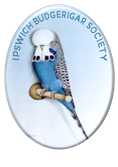                 Thursday 23rd January 2020       The Constable Memorial Hall, Gandish Road, East Bergholt. Suffolk There were 24 members presentJohn Gibbens,Peter and Sandra Stevens,Richard Mann,Graham Barton,George McMillan,Andrew Brooks,Bill Hewitt,Dave Stephenson,Geoff Murrells,Alan Baker,Martin Frost,Brian Boyes,Bill Squires,John Fordham,Hary Fordham,Ellisse Fordham,Sue Boyes,Ghalib and Janice Al-Nasser,Mark Cotton,David Rafis,Paul Hopkins,Denis and David Collins,Gran t and Maggie Findley (Guests)Presidents Opening Remarks – Sandra StevensAs I come to the end of my time as President, I have to say I have enjoyed my term and I am proud to be involved with such a progressive club like Ipswich B.S. The club seems to move forward every year both financially and with events. I visit many shows during the year and in my opinion, Ipswich comes out top, there are not many clubs that put on a good show without outside help. We have members that are not afraid to help and muck in, I would like to thank all the members for their effort.Apologies for Absence:No Apologies received or noted (although later there was an apology for Stephen Squires)Minutes of the last AGM held on 24th January 2019.These have already been circulated everyone should have read them Proposed correct by Graham Barton Seconded by Ghalib Al-Nasser.Matters arising from the minutes: None.Chairman’s report – Bill Squires:Firstly, I would like to thank you all for your support in my second year as chairman.     Last year’s Club show was a great success and we will hear more from George     Who will report on that.2019 continued to be a good year for the club generally. We had a good varied programme, with interesting speakers and our attendance continued to be maintained and we welcomed three new members to the club.A big thank you is extended to Sandra and Peter for all of their hard work in organising the summer BBQ and also the Christmas meal. Both occasions were a great success.The programme for 2020 is ready and includes speakers and bird competitions.I would like to congratulate some our members who have done well on the show bench this. We also have a new judge in Graham Barton who recently qualified.Finally, may I wish you all a Happy New Year and a successful breeding season.General Secretary’s Report-Brian Boyes:    Good evening and a belated Happy New year….    I do not have a lot to report…so I will be brief. As you know I have been away for a few  of the meetings this year due to various   photo shoots/holidays mainly involving furry or feathered creatures and mainly in Scotland. I apologise for not giving the role as much attention as I should have done, and that’s why I am stepping down this year.That said I have kept on top of new members joining and, on that note, we currently have 47 members (as of the end 2019) which I think is a very good number, it just a shame we can’t encourage more to come to the meetings.I have printed off and laminated all the new membership cards for 2020.Thank you.Treasurer’s Report – Sue Boyes:As usual I haven’t got much to say, the accounts speak for themselves we are doing well.. WE have done well this year and our balance is £4329.00.Everyone is always very generous with their donations, which really keeps us going. As you know I am standing down this year and pleased to be handing over a healthy balance.The Chairman formally thanked both Sue and Brian Boyes for their roles in the club for the last three years. There was a proposal from Geoff Murrells that the accounts were correct and seconded by Janice AL-Nasser. The members voted unanimously in favour. Show Secretary’s Report – Peter Stevens:The 2019 show was a success and went off without too many problems; from my point of view it was a lot easier this year. There were nine less exhibitors and over a 100 fewer birds benched. Janice took over the role of running the office along with others. I thank all those who assisted very much. George and Graham organised the floor very efficiently, and with the help of the stewards who all worked their socks off it all went swimmingly. I would suggest that the next show committee looks carefully at future costs. This year was over £600,Most of the members were involved in some way with running the show and without this support the show wouldn’t happen and I would like to thank them all very muchShow Managers Report – George McMillan/Graham BartonEverything has already been said. But I think it went really well and I would just like to thank everybody that took part in the show and as a club we have done very well. I would also like to thank the club for their kind donation sent to the hospice.Patronage Secretary Report – Stephen SquiresPlease can I pass on my apologies as I cannot be here tonight’s I will be away on a work commitment. I would like to confirm that I would be prepared to stand again as the Patronage secretary. This was my third year as Patronage Secretary, and I am pleased to report the Patronage process for our 2019 Show ran smoothly this year with communication contacts working well  with various Patronage Societies.All patronages were submitted on time and although I had to chase one or two societies for their patronages all were received in good time for the show. Regards the Ipswich B.S Open Show we submitted 9 Patronages in total. This had a total cost of £68.94 including the cost of the patronage returns.I am in the process of completing the 2020 Patronage; returns for the Ipswich B.S Open Show will be completed by the closing date of 28th February 2020.Publicity Officers Report – David RafisI would like to thank Cage and Aviary Birds for publishing everything we sent to them. It can be a sticky time when there is a change of staff. Following a time with Leslie Dolphin on her Radio Suffolk show in 2018,I was again given the opportunity to give a telephone interview in 2019.So we got every assistance from them. I would like to thank Ghalib for taking the monthly meeting photographs and to John Gibbens for putting them on our web site.I would like to see more members attending our meetings. In general the attendance is low compared to our membership list and I can assure you all, that the committee spend many hours discussing and arranging the program of events, which warrant a better turn out. In conclusion I am available to stand again as your publicity officer.Social Secretary’s Report – Sandra Stevens:We had another free BBQ this year. And a fish and chip supper meeting which I think members enjoyed. We also had our Christmas meal which finished of the year. I would like to thank everyone who brought raffle prizes for the show and club meeting. If anyone had any interesting ideas for next year. Please let me know.Election of Officers:          The following Officers were elected (all uncontested)          President – Ghalib Al-Nasser (previously elected)          President Elect – David Rafis          Chairman – Bill Squires.          Vice Chairman – George McMillan.         General Secretary – John Gibbens         Membership secretary/Treasurer – Sandra Stevens         Show Manager – George McMillan/Graham Barton          Show Secretary – Peter Stevens         Patronage Secretary- Steven Squires         Publicity Officer – Davis Rafis         Social Secretary – Sandra Stevens         Web site manager -John GibbensLife MembersJanice Al-Nasser, Doug Austin, Muriel Goldsmith, Derek Lungley, George McMillan, Geoff Murrells, Gren Norris, Pat Norris, Richard Risebrow, Sandra Holden   Subscriptions for 2021    The matter was discussed, and a majority decision made that the subscriptions   would remain as per the previous year, £5 across the board.Any Other Business:Proposed by Geoff Murrells.Geoff Murrells proposed that younger members be co-opted onto the club committee where they could learn the running of the club with a view to replacing officers as they got older and no longer wanted to do the roles. It was accepted in principal but having asked the floor if anyone wanted to go onto the committee but there was none2 John Gibbens Raised if the club wished to continue with paying the web sites fee which amounted to £40.This was unanimously agreed to continue with the web site.The Chairman thanked the members for their attendance and attention and closed the meeting.